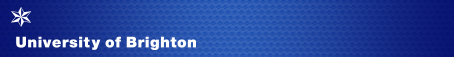 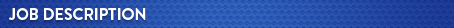 Job title:		Internal Auditor	Post number:		IA5003Reports to: 		Director of Internal AuditDepartment:		Internal AuditLocation:		Moulsecoomb, BrightonGrade:			7Purpose of the roleTo assist the Director of Internal Audit with the planning, preparing and carrying out of a comprehensive internal audit service in order to provide independent and objective assurance on the adequacy and effectiveness of the university’s governance, risk management and control processes.Main areas of responsibility:To assist the Director of Internal Audit with planning, preparing and carrying out a comprehensive internal audit service to the Institution To undertake specific audits and ad hoc investigations and report the findings to managers, in consultation with the Director of Internal Audit.To assist the Director of Internal Audit with the design, implementation and maintenance of financial systems and procedures, so as to ensure sound financial control.To act as a source of advice and guidance to colleagues in addressing operational concerns in relation to systems and controls operatedTo deputise for the Director of Internal Audit when required.General responsibilitiesThese are standard to all University of Brighton job descriptions.To undertake other duties appropriate to the grade and character of work as may be reasonably required, including specific duties of a similar or lesser grade.To adhere to the University’s Equality and Diversity Policy in all activities, and to actively promote equality of opportunity wherever possible.To be responsible for your own health and safety and that of your colleagues, in accordance with the Health and Safety at Work Act.To work in accordance with the Data Protection Act.Specific duties:Carry out audits assigned by the Director of Internal Audit in line with agreed procedures, appropriate professional auditing standards and sector codes of practice, to specified deadlinesPrepare for, arrange and carry out individual risk based audits of aspects of the Institution’s activities in accordance with the tactical plan under the guidance of the Director of Internal Audit.  This will include:Advance research of audit areaIdentifying and examining key policies, documents and processesIdentifying key risks and controls and preparing audit assignment briefsLiaison with key staffDevelopment of audit test plansConducting testing, analysis and interpretation of results to form overall audit opinionSuggesting recommendations for potential improvementsDiscuss the results of individual audits with the appropriate managers Inform the Director of Internal Audit of key findings and issues of importance identified as soon as practicablePrepare draft reports for review by the Director of Internal Audit following completed auditsDiscuss draft reports with relevant staff and managers and to obtain agreed responses from managers to the recommendations made in reportsMaintain an ongoing record of all recommendations made during audit reviews and to monitor their implementation in line with the agreed follow up processAssist the Director of Internal Audit in ensuring that professional audit standards are maintained in accordance with the OfS code of practice and CIIA code of ethicsSupport the Director of Internal Audit in relation to work associated with the management of riskArrange and conduct ad hoc investigations into fraud and/or irregularity as required by the Director of Internal Audit and to make reports where appropriateAssist the Director of Internal Audit in determining if the required level of assurance can be given regarding internal control and statutory requirements for specific audits and projects requiring certificationMonitor and evaluate the continued effectiveness of revised systems and control procedures which have been introducedAssist the Director of Internal Audit in the provision of a consulting and advice service to the Institution in respect of financial systems, procedures and internal controlsAttend meetings and project groups on behalf of the Director of Internal Audit when necessary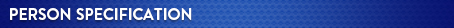 The person specification focuses on the knowledge, qualifications, experience and skills (both general and technical) required to undertake the role effectively. Please ensure that your application demonstrates how you meet the essential criteria.  You will be assessed by your completed application form (A), at interview (I) and in some instances through an exercise (E).  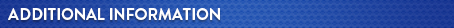 Any appointment is generally made at the bottom of the salary range for the grade dependent upon experience and previous salary.This is a full time post (37.00 hours per week), on a permanent basisThe University of Brighton welcomes job sharers. Job sharing is a way of working where two people share one full-time job, dividing the work, responsibilities, pay, holidays and other benefits between them proportionate to the hours each works, thereby increasing access to a wide range of jobs on a part-time basis.  The advert for the post for which you are applying will indicate whether applications from job sharers can be considered (this may not be possible for a post that is already part time for example) and further information can be found on the ‘Balancing Working Life’ section here Benefits and facilities.Annual leave entitlements are shown in the table below and increase after 5 years’ service. In addition, to the eight Bank Holidays, there are university discretionary days between Christmas and New Year.  All leave, including bank holidays and discretionary days, is pro-rated for part time employees.More information about the department/school can be found here Professional Services Departments Read the University’s 2016 - 2021 Strategy The University has an attractive range of benefits and you can find more information about them on our websiteDate:  November 2019Essential criteria A, I, EKnowledge Proven understanding of principles of internal control, audit practices, and management of riskUnderstanding of financial/accounting/business systemsA,I,EA,I,EQualificationsRelevant professional level qualification in accounting/auditing i.e CIIA, CCAB, ACCA or equivalent (other qualifications will be considered)ACommunicationAbility to deal with confidential and sensitive information with tact and discretionAbility to use negotiating and influencing skills effectivelyAbility to build professional relationships and establish trust with clientsA,IA,IA,IExperienceAbility to work independently and with a structured             and disciplined approach to ensure deadlines are metAbility to respond appropriately to unforeseen events and to show initiative to take appropriate action without being promptedAbility to produce high quality reports and supporting working papersA,IA,IA,ITechnical/work based skillsProficient IT skills including use of Word and ExcelAbility to undertake a wide range of research and analysis of regulatory, financial, management and operational informationGood analytical skillsA,IA,IOther requirementsCommitment to best practice and continuous professional developmentA,IDesirableHE sector knowledgeExperience of IT auditA,IA,IGradesBasic entitlement per yearGradesAfter 5 years’ service1-323 days1-328 days4-725 days4-730 days8-927 days8-930 daysBand 10 and above30 daysBand 10 and above30 days